指尖上诉讼，一站式解纷宋佳音 刘欣如一场战疫，一张考卷；在这场突如其来的霍乱面前，每个人、每个行业都是答卷人。为保障疫情期间当事人的健康安全，辉南法院充分运用智慧法院建设成果，全面升级诉讼服务大厅、诉讼服务热线与诉讼服务平台，积极办理网上立案、调解、审判与执行，为当事人提供一站通办的诉讼服务。让当事人足不出户便能享受智慧法院“红利”。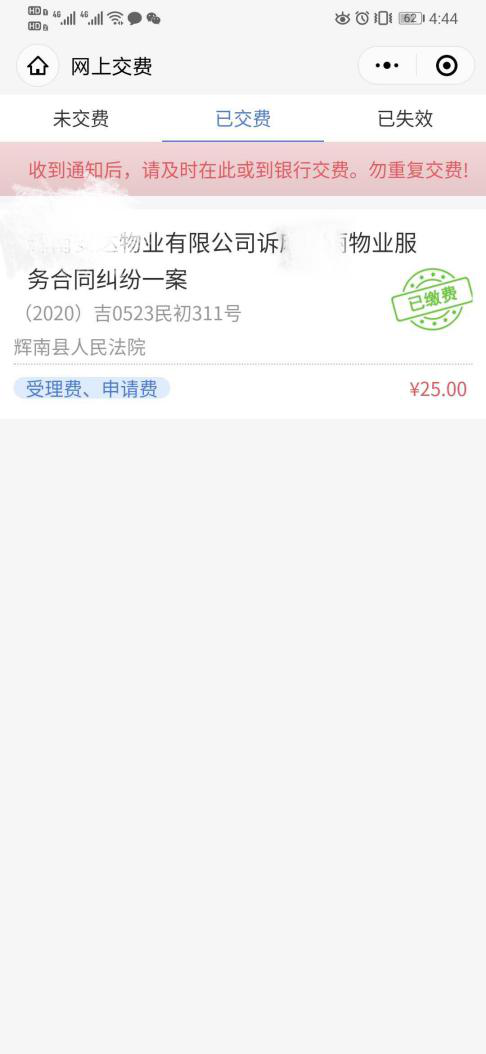 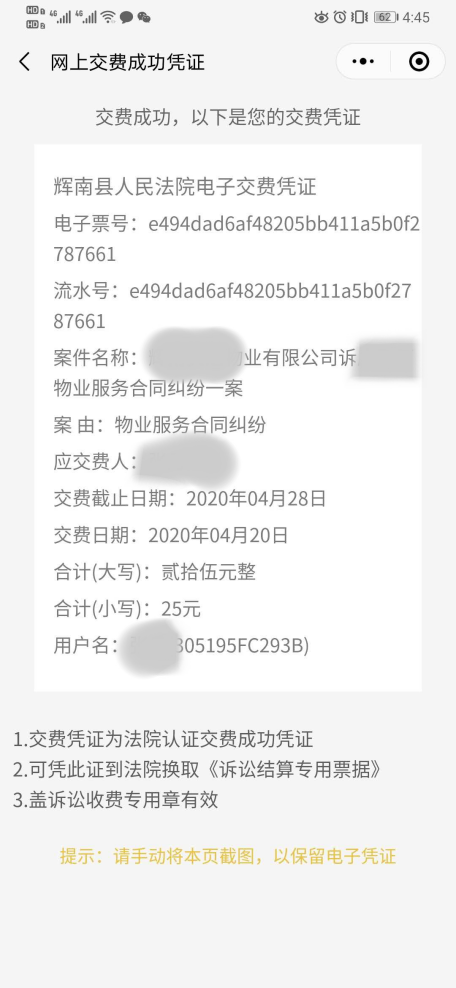 （图：当事人于“中国移动微法院”APP上在线缴费成功。）辉南法院通过线上立案系统为当事人提供自助立案、案件查询、法律咨询、在线缴费等智能化诉讼服务，助力形成“掌上诉讼”新格局。当事人：辉小法，不会操作怎么办？辉小法：别着急，操作指南送给你！【网上立案系统操作指南】当事人、代理人可通过中国移动微法院、吉林电子法院（http：//my.e-court.gov.cn）申请网上立案。（一）中国移动微法院平台第一步：微信搜索小程序“中国移动微法院”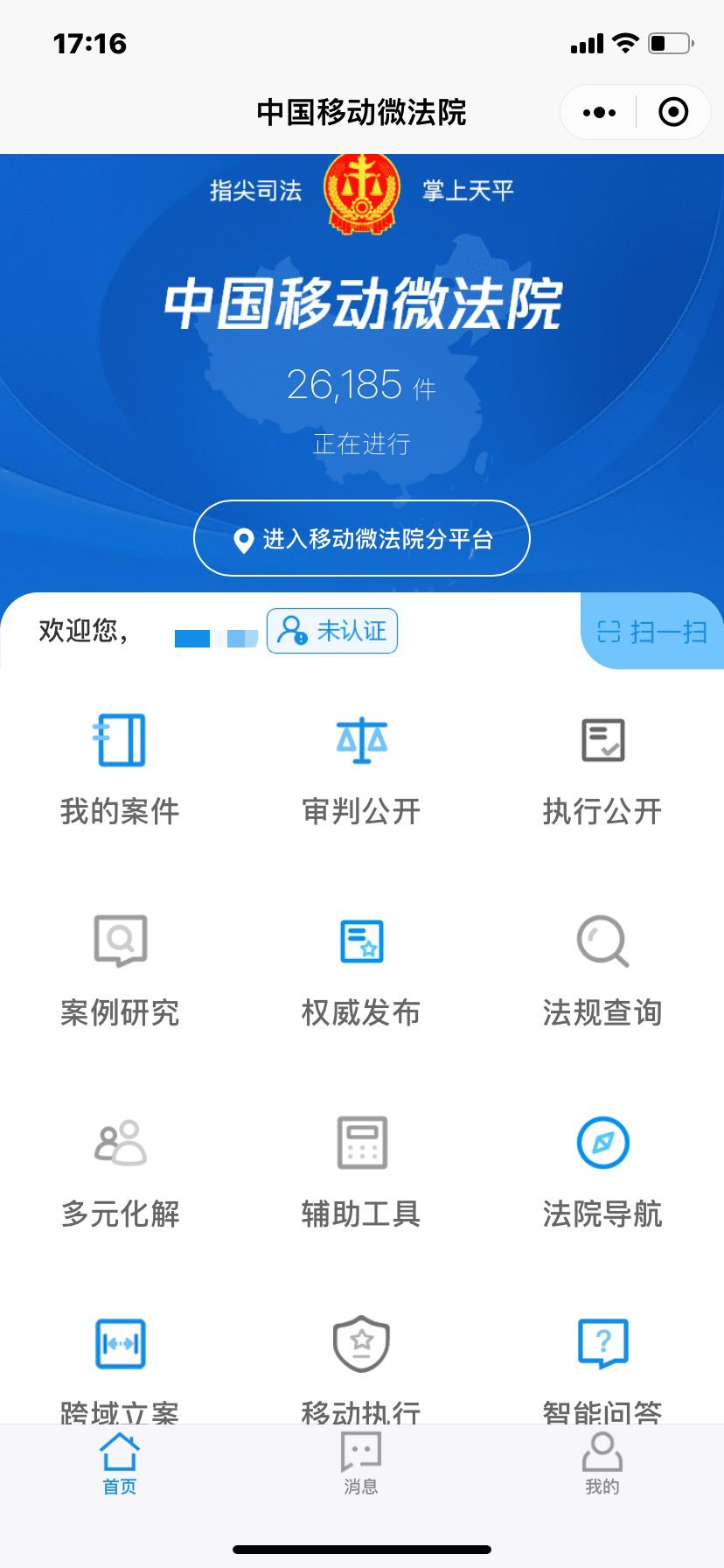 第二步：点击“进入移动微法院分平台”。首次通过“中国移动微法院”办理立案的，要先经身份验证哦！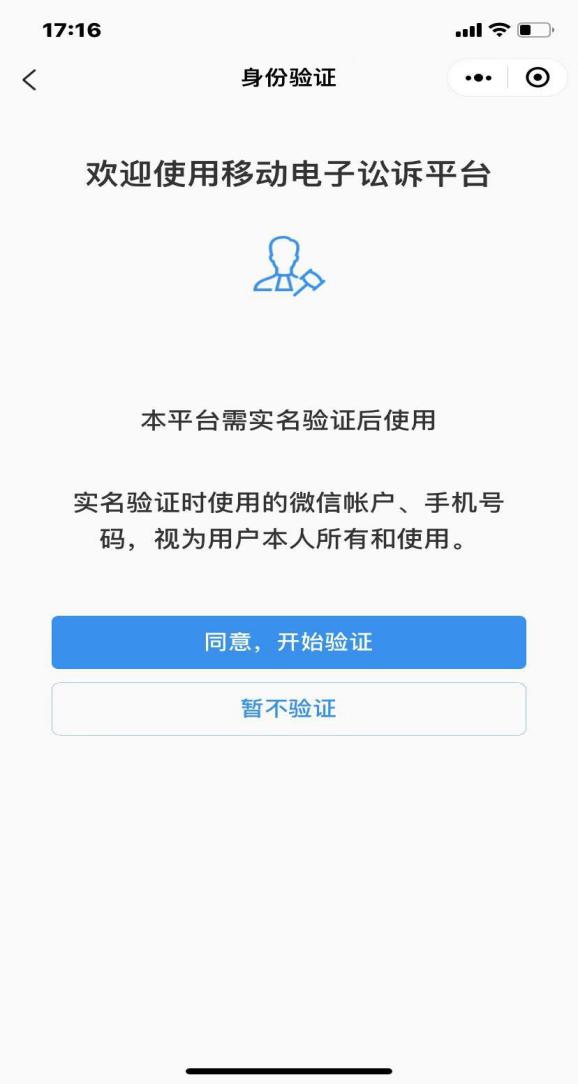 1.点击“同意，开始验证”2.输入姓名、身份证号、手机号等个人信息，点击“同意，确认身份信息”，进入手机验证。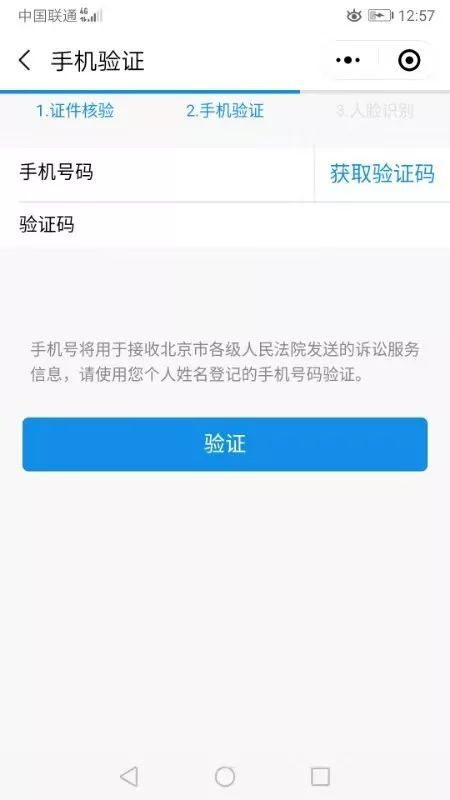 3.点击“验证”后，进行人脸识别4.人脸识别后，返回中国移动微法院首界面，点击 “进入移动微法院分平台”，进入“公众服务”，如下图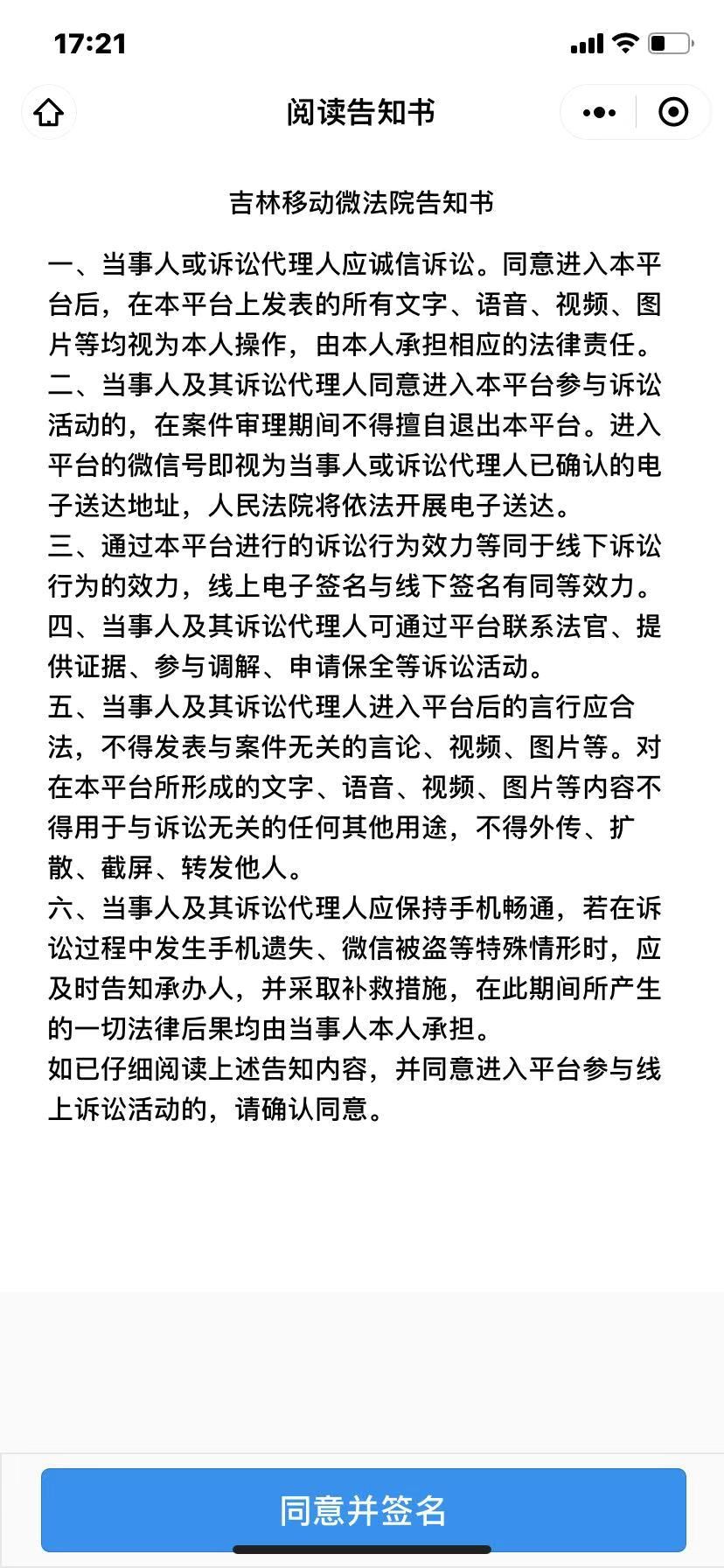 5.点击“同意并签名”，点击“提交”，转入“吉林移动微法院”界面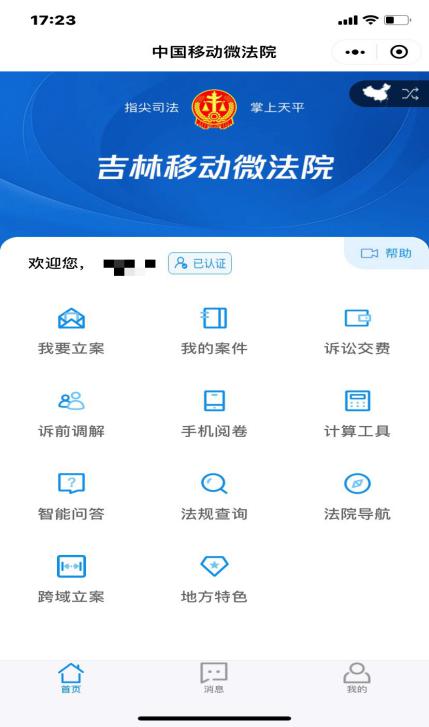 第三步：点击“我要立案”，进入下图界面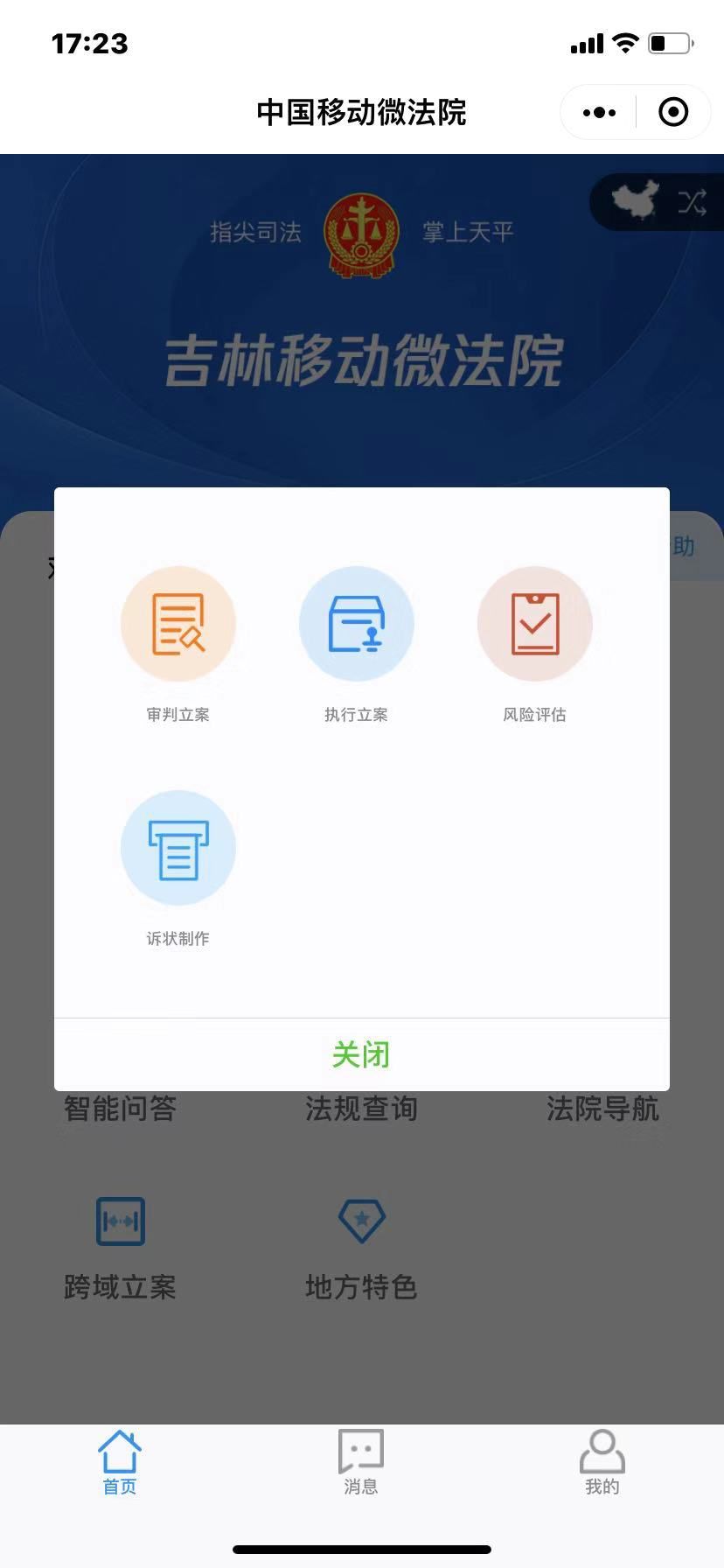 1.选择 “审判立案”或“执行立案”进入下图界面”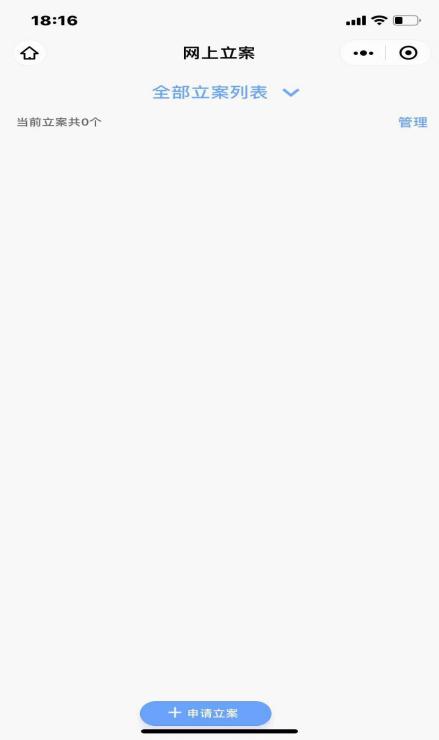 点击“申请立案”后，根据系统提示选择案由，填写案件当事人等的身份信息、案件信息，提交电子诉讼材料，微信预约立案就成功了。法院在收到申请后会对案件进行立案审查，并及时通过短信等方式通知立案审查结果。（二）吉林电子法院平台当事人和代理人还可通过吉林电子法院进行网上立案申请，具体操作步骤如下：第一步：在IE浏览器中搜索“吉林电子法院”或输入网址“http：//my.e-court.gov.cn”，进入下图所示网页：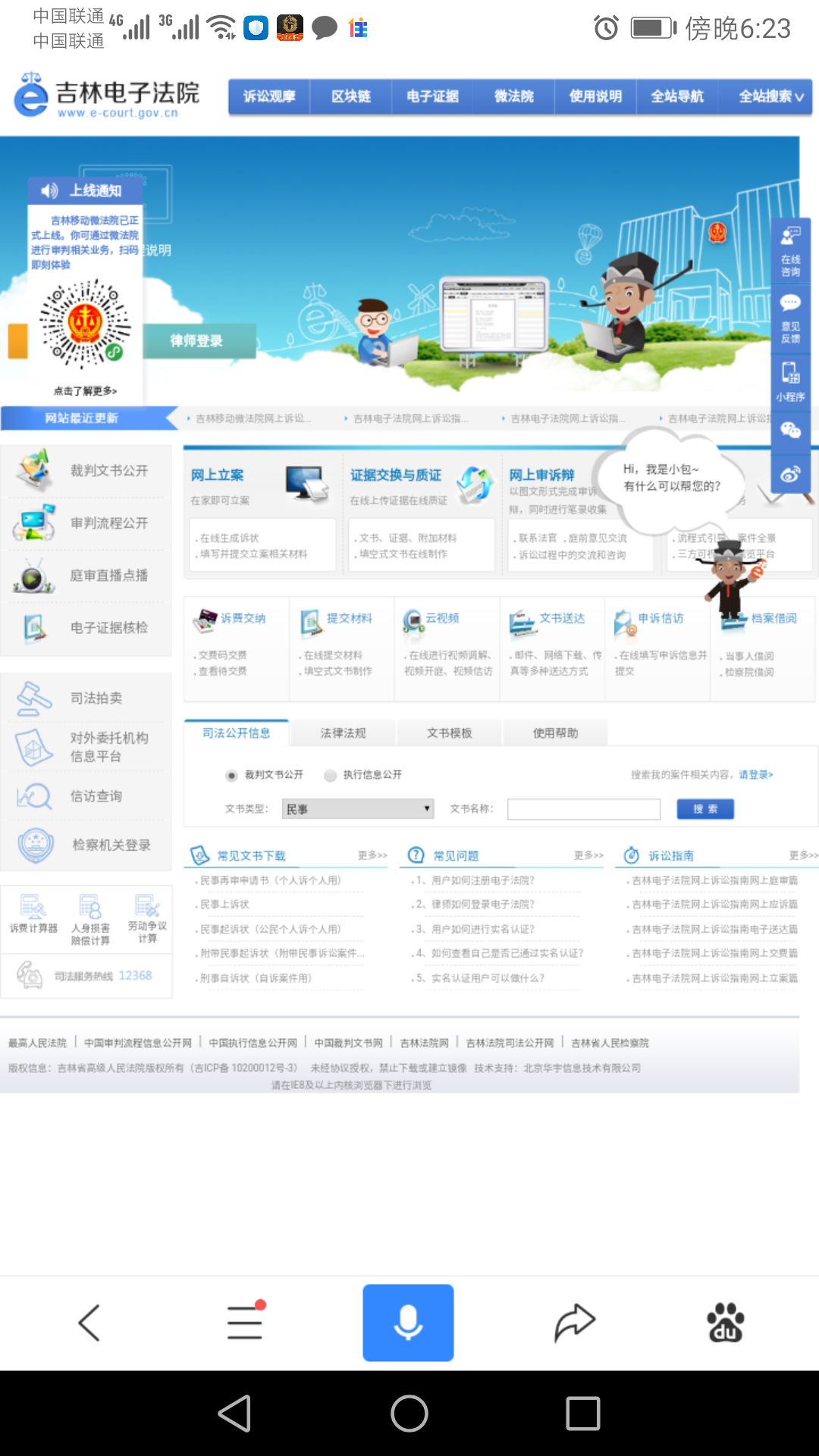 第二步：点击进入“网上立案”第三步：当事人或者代理人根据提示，选择合适自身案情的网上立案通道，进行信息录入和操作。第四步：法院在收到申请后进行立案审查，并以短信等方式通知立案审查结果。素材来源：吉林省高级人民法院  辉南县人民法院立案庭